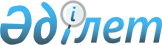 Об утверждении нормативных правовых актов, регулирующих организацию и осуществление деятельности по обязательному страхованию работника от несчастных случаев при исполнении им трудовых (служебных) обязанностейПостановление Правления Агентства Республики Казахстан по регулированию и надзору финансового рынка и финансовых организаций от 1 марта 2010 года № 28. Зарегистрировано в Министерстве юстиции Республики Казахстан 9 апреля 2010 года № 6156.
      Примечание РЦПИ!
      Порядок введения в действие постановления см. п. 2.
      Сноска. В заголовке и по всему тексту слова "гражданско-правовой ответственности работодателя за причинение вреда жизни и здоровью работника при исполнении им трудовых (служебных) обязанностей" заменены словами "работника от несчастных случаев при исполнении им трудовых (служебных) обязанностей" постановлением Правления Агентства РК по регулированию и надзору финансового рынка и финансовых организаций от 01.03.2010 № 28 (вводится в действие с 09.08.2010).
       В целях реализации Закона Республики Казахстан "О внесении изменений и дополнений в некоторые законодательные акты Республики Казахстан по вопросам обязательного и взаимного страхования, налогообложения" Правление Агентства Республики Казахстан по регулированию и надзору финансового рынка и финансовых организаций (далее - Агентство) ПОСТАНОВЛЯЕТ:
      Сноска. Преамбула – в редакции постановление Правления Агентства РК по регулированию и развитию финансового рынка от 20.02.2023 № 3 (вводится в действие по истечении десяти календарных дней после дня его первого официального опубликования).


      1. Утвердить:
      1) исключен постановлением Правления Национального Банка РК от 27.05.2015 № 93 (вводится в действие по истечении десяти календарных дней после дня его первого официального опубликования).
      2) Правила расчета аннуитетных выплат по договору аннуитета и о требованиях к договору аннуитета и допустимому уровню расходов страховщика на ведение дела по заключаемым договорам аннуитета согласно приложению 2 к настоящему постановлению.
      2. Настоящее постановление вводится в действие по истечении десяти календарных дней после дня его первого официального опубликования, за исключением подпункта 1) пункта 1 настоящего постановления, которое вводится в действие с 1 января 2011 года.
      3. По истечении шести месяцев после первого официального опубликования Закона Республики Казахстан от 30 декабря 2009 года "О внесении изменений и дополнений в некоторые законодательные акты Республики Казахстан по вопросам обязательного и взаимного страхования, налогообложения" по всему тексту настоящего постановления слова "гражданско-правовой ответственности работодателя за причинение вреда жизни и здоровью работника при исполнении им трудовых (служебных) обязанностей" заменить словами "работника от несчастных случаев при исполнении им трудовых (служебных) обязанностей".
      4. Департаменту надзора за субъектами страхового рынка и другими финансовыми организациями (Каракулова Д.Ш.):
      1) совместно с Юридическим департаментом (Сарсеновой Н.В) принять меры к государственной регистрации в Министерстве юстиции Республики Казахстан настоящего постановления;
      2) в десятидневный срок со дня государственной регистрации в Министерстве юстиции Республики Казахстан довести настоящее постановление до сведения заинтересованных подразделений Агентства, Национального Банка Республики Казахстан, страховых (перестраховочных) организаций, актуариев, Общественного объединения "Общество актуариев Казахстана" и Объединения юридических лиц "Ассоциация финансистов Казахстана".
      5. Службе Председателя Агентства принять меры по опубликованию настоящего постановления в средствах массовой информации Республики Казахстан.
      6. Контроль за исполнением настоящего постановления возложить на заместителя Председателя Агентства Алдамберген А.У. Правила
применения коэффициентов надбавки при расчете страховой премии,
подлежащей уплате по договору обязательного страхования
работника от несчастных случаев при исполнении им трудовых
(служебных) обязанностей
      Сноска.  Правила исключены постановлением Правления Национального Банка РК от 27.05.2015 № 93 (вводится в действие по истечении десяти календарных дней после дня его первого официального опубликования). Правила расчета аннуитетных выплат
по договору аннуитета и о требованиях к договору аннуитета и
допустимому уровню расходов страховщика на ведение дела по
заключаемым договорам аннуитета
      Настоящие Правила разработаны в соответствии с Законом Республики Казахстан "Об обязательном страховании работника от несчастных случаев при исполнении им трудовых (служебных) обязанностей" (далее – Закон) и определяют порядок расчета аннуитетных выплат по договору аннуитета и требования к договору аннуитета и допустимому уровню расходов страховщика на ведение дела по заключаемым договорам аннуитета.
      Сноска. Преамбула - в редакции постановление Правления Агентства РК по регулированию и развитию финансового рынка от 20.02.2023 № 3 (вводится в действие по истечении десяти календарных дней после дня его первого официального опубликования).


      1. Размер аннуитетных выплат по договору аннуитета определяется в соответствии с пунктом 3 статьи 23 Закона.
      2. Для расчета стоимости аннуитетных выплат используется фактор текущей стоимости по договорам аннуитета.
      3. Фактор текущей стоимости определяется как сумма произведений показателя (-ей) дожития застрахованного (-ых) от возраста на дату заключения договора аннуитета до возраста получения аннуитетных выплат за год и дисконтирующего фактора в соответствующей степени. Дисконтирующий фактор равен обратной величине от суммы эффективной процентной ставки доходности, используемой для расчета стоимости аннуитетных выплат, и 1.
      4. При определении стоимости аннуитетных выплат в факторе текущей стоимости учитывается индексация аннуитетной выплаты пропорционально прогнозируемому уровню инфляции путем корректировки каждого слагаемого на размер прогнозного увеличения, который определяется актуарием страховой организации, имеющим лицензию на осуществление актуарной деятельности на страховом рынке. Прогнозное увеличение определяется актуарием на основе статистических данных по инфляции и составляет не менее максимального из средних значений фактического и прогнозного уровней инфляции за последние 15 лет с учетом риска изменения экономических показателей.
      Сноска. Пункт 4 - в редакции постановления Правления Агентства РК по регулированию и развитию финансового рынка от 26.01.2021 № 5 (вводится в действие после дня его первого официального опубликования).


      5. Расчет стоимости аннуитетных выплат производится на основе данных о смертности населения, прогнозируемого уровня инфляции и размера процентной ставки доходности с учетом условий договора аннуитета.
      Сноска. Пункт 5 - в редакции постановления Правления Агентства РК по регулированию и развитию финансового рынка от 26.01.2021 № 5 (вводится в действие после дня его первого официального опубликования).


      6. Страховщик при расчете фактора текущей стоимости аннуитетных выплат по договорам аннуитета использует показатели смертности, не превышающие показатели, указанные в приложениях 1, 2 к настоящим Правилам, а также установленные постановлением Правления Национального Банка Республики Казахстан от 20 октября 2015 года № 194 "Об утверждении типового договора пенсионного аннуитета, установлении Методики расчета страховой премии и страховой выплаты из страховой организации по договору пенсионного аннуитета, допустимого уровня расходов страховой организации на ведение дела по заключаемым договорам пенсионного аннуитета, а также ставки индексации страховой выплаты", зарегистрированным в Реестре государственной регистрации нормативных правовых актов под № 12318 (далее – Постановление № 194).
      При расчете фактора текущей стоимости аннуитетных выплат по договорам аннуитета, заключенным в пользу пострадавшего работника, а также лиц, имеющих в соответствии с пунктом 3 статьи 940 Гражданского Кодекса Республики Казахстан право на возмещение вреда, используются следующие показатели смертности:
      1) для пострадавшего работника - указанные в приложении 1 к настоящим Правилам;
      2) для женщин старше пятидесяти восьми лет и мужчин старше шестидесяти трех лет - указанные в Постановлении № 194;
      3) для лиц с инвалидностью старше шестнадцатилетнего возраста - указанные в приложении 2 к настоящим Правилам;
      4) для лиц с инвалидностью, не достигших шестнадцатилетнего возраста, несовершеннолетних, учащихся, родителей, супруги либо другого члена семьи, занятого уходом за находившимися на иждивении детьми, внуками, братьями и сестрами умершего работника, используются показатели смертности равные нулю.
      Сноска. Пункт 6 - в редакции постановление Правления Агентства РК по регулированию и развитию финансового рынка от 20.02.2023 № 3 (вводится в действие по истечении десяти календарных дней после дня его первого официального опубликования).


      6-1. Показатели смертности, являющиеся ниже показателей смертности, предусмотренных в пункте 6 настоящих Правил, подлежат согласованию с уполномоченным органом по регулированию, контролю и надзору финансового рынка и финансовых организаций (далее - уполномоченный орган).
      Для согласования показателей смертности страховщик направляет в уполномоченный орган письмо в произвольной форме с приложением показателей смертности. Уполномоченный орган в течение тридцати календарных дней со дня получения письма от страховщика направляет ему письмо с результатами рассмотрения показателей смертности. При отрицательном результате согласования страховщик использует показатели смертности, предусмотренные пунктом 6 настоящих Правил.
      Сноска. Пункт 6-1 - в редакции постановления Правления Агентства РК по регулированию и развитию финансового рынка от 26.01.2021 № 5 (вводится в действие после дня его первого официального опубликования).


       7. При расчете стоимости аннуитетных выплат по договору аннуитета используется эффективная годовая процентная ставка доходности, не превышающая 10 (десяти) процентов годовых.
      8. Стоимость аннуитетных выплат по договору аннуитета определяется как произведение аннуитетной выплаты и фактора текущей стоимости в соответствующем возрасте застрахованного, рассчитанного согласно требованиям настоящих Правил.
      9. Если аннуитетные выплаты в соответствии с условиями договора аннуитета предусмотрены лицам, имеющим в соответствии с Законом право на возмещение вреда в случае смерти работника до истечения срока договора аннуитета, фактор текущей стоимости рассчитывается как сумма аннуитетного фактора и фактора текущей стоимости, определенного в соответствии с пунктами 2, 3, 4, 5, 6, 7 настоящих Правил.
      Аннуитетный фактор представляет собой сумму дисконтирующего фактора в соответствующих степенях от даты заключения договора аннуитета до истечения срока, указанного в настоящем пункте.
      10. Договор аннуитета содержит следующие сведения:
      1) номер договора аннуитета;
      2) наименование, место нахождения, телефон и банковские реквизиты страховщика;
      3) фамилия, имя, отчество (при его наличии), дата рождения, номер, дата и орган выдачи документа, удостоверяющего личность, индивидуальный идентификационный номер, признак резидентства (резидент/нерезидент) и сектора экономики, место жительства страхователя (для физических лиц), контактные номера телефонов;
      4) наименование, бизнес-идентификационный номер, признак резидентства (резидент/нерезидент) и сектора экономики, место нахождения, банковские реквизиты страхователя (для юридических лиц), контактные номера телефонов; 
      5) указание о застрахованном (выгодоприобретателе) (фамилия, имя, отчество (при его наличии), дата рождения, номер, дата и орган выдачи документа, удостоверяющего личность, индивидуальный идентификационный номер, признак резидентства (резидент/нерезидент), место жительства, контактные номера телефонов);
      6) сведения о дате выдачи, серии и номере лицензии на право осуществления аннуитетного страхования, выданной уполномоченным органом;
      7) предмет договора аннуитета (осуществление аннуитетных выплат по договору аннуитета в пользу лица, являющегося выгодоприобретателем по договору обязательного страхования работника от несчастных случаев при исполнении им трудовых (служебных) обязанностей в соответствии с Законом);
      8) указание объекта страхования;
      9) размер, порядок и сроки уплаты страховой премии, при этом страховая премия по договору аннуитета определяется в соответствии со статьями 19 и 23 Закона;
      10) размер, порядок и сроки страховой выплаты, в том числе дата начала осуществления страховых выплат;
      11) права и обязанности сторон;
      12) территория действия договора аннуитета;
      13) срок действия договора аннуитета;
      14) случаи и порядок внесения изменений и дополнений в договор аннуитета;
      15) случаи и порядок расторжения и прекращения договора аннуитета;
      16) подписи сторон;
      17) дата заключения договора аннуитета.
      Сноска. Пункт 10 с изменениями, внесенными постановлением АФН РК от 03.09.2010 № 143 (вводится в действие по истечении десяти календарных дней после дня его первого официального опубликования); постановлением Правления Национального Банка РК от 30.05.2016 № 127 (вводится в действие по истечении десяти календарных дней после дня его первого официального).


       11. Условиями договора аннуитета может предусматриваться осуществление аннуитетных выплат выгодоприобретателям, в связи со смертью работника в период действия договора аннуитета в соответствии с пунктом 3 статьи 940 Гражданского кодекса Республики Казахстан.
      12. Страховая выплата по договору аннуитета осуществляется путем перечисления суммы страховой выплаты на банковский счет застрахованного (выгодоприобретателя) или путем получения застрахованным (выгодоприобретателем) наличных денег в кассе страховщика. Оплата банковских услуг при перечислении страховой выплаты на банковский счет застрахованного (выгодоприобретателя) производится за счет средств страховщика.
      13. Расходы страховщика на ведение дела по заключаемым договорам аннуитета составляют в совокупности не более 1 (одного) процента от размера страховой премии плюс не более 3 (трех) процентов от каждой страховой выплаты.
      Сноска. Пункт 13 - в редакции постановления Правления Агентства РК по регулированию и развитию финансового рынка от 26.01.2021 № 5 (вводится в действие после дня его первого официального опубликования).


      Сноска. Правила дополнены приложением 1 в соответствии с постановлением АФН РК от 03.09.2010 № 143 (вводится в действие по истечении десяти календарных дней после дня его первого официального опубликования).  Показатели смертности лиц, утративших профессиональную
трудоспособность, в разбивке по степени утраты трудоспособности
      Сноска. Правила дополнены приложением 2 в соответствии с постановлением АФН РК от 03.09.2010 № 143 (вводится в действие по истечении десяти календарных дней после дня его первого официального опубликования).  Показатели смертности инвалидов
					© 2012. РГП на ПХВ «Институт законодательства и правовой информации Республики Казахстан» Министерства юстиции Республики Казахстан
				
Председатель
Е. БахмутоваПриложение 1
к постановлению Правления
Агентства Республики Казахстан
по регулированию и надзору финансового
рынка и финансовых организаций
от 1 марта 2010 года № 28Приложение 2
к постановлению Правления Агентства
Республики Казахстан по регулированию и надзору
финансового рынка и финансовых организаций
от 1 марта 2010 года № 28Приложение 1
к Правилам расчета аннуитетных выплат по
договору аннуитета и о требованиях к договору
аннуитета и допустимому уровню расходов
страховщика на ведение дела по заключаемым
договорам аннуитета
Воз-
раст
Мужчины
Мужчины
Мужчины
Мужчины
Женщины
Женщины
Женщины
Женщины
Воз-
раст
5-29 %
30-59 %
60-89 %
90-100 %
5-29 %
30-59 %
60-89 %
90-100 %
16
0,0001904
0,0003026
0,0009480
0,0015906
0,0000952
0,0002324
0,0007819
0,0023859
17
0,0002881
0,0004541
0,0013926
0,0023367
0,0001440
0,0003487
0,0011486
0,0035050
18
0,0004358
0,0006814
0,0020458
0,0034327
0,0002179
0,0005234
0,0016873
0,0051490
19
0,0006594
0,0010226
0,0030053
0,0050427
0,0003297
0,0007854
0,0024787
0,0075690
20
0,0009976
0,0015347
0,0044149
0,0074078
0,0004988
0,0011787
0,0036412
0,0111118
21
0,0015092
0,0023032
0,0064856
0,0108823
0,0007546
0,0017690
0,0053491
0,0163235
22
0,0022833
0,0034565
0,0095275
0,0159865
0,0011416
0,0026547
0,0078580
0,0239767
23
0,0023584
0,0035415
0,0095555
0,0160334
0,0011792
0,0027200
0,0078810
0,0240501
24
0,0024359
0,0036285
0,0095835
0,0160805
0,0012180
0,0027869
0,0079042
0,0241208
25
0,0025160
0,0037177
0,0096116
0,0161277
0,0012580
0,0028554
0,0079274
0,0241916
26
0,0025988
0,0038091
0,0096399
0,0161751
0,0012994
0,0029256
0,0079506
0,0242626
27
0,0026842
0,0039027
0,0096682
0,0162226
0,0013421
0,0029975
0,0079740
0,0243338
28
0,0028908
0,0041693
0,0102127
0,0171362
0,0014454
0,0032022
0,0084231
0,0257043
29
0,0031133
0,0044542
0,0107878
0,0181013
0,0015567
0,0034210
0,0088975
0,0271519
30
0,0033530
0,0047584
0,0113954
0,0191207
0,0016765
0,0036547
0,0093985
0,0286811
31
0,0036111
0,0050835
0,0120372
0,0201976
0,0018055
0,0039043
0,0099279
0,0302964
32
0,0038890
0,0054307
0,0127151
0,0213351
0,0019445
0,0041710
0,0104870
0,0320026
33
0,0041907
0,0058050
0,0135455
0,0227285
0,0020954
0,0044585
0,0111719
0,0340927
34
0,0045158
0,0062051
0,0144301
0,0242129
0,0022579
0,0047658
0,0119015
0,0363193
35
0,0048662
0,0066327
0,0153726
0,0257942
0,0024331
0,0050942
0,0126788
0,0386913
36
0,0052437
0,0070898
0,0163766
0,0274788
0,0026219
0,0054453
0,0135068
0,0412182
37
0,0056505
0,0075784
0,0174461
0,0292734
0,0028253
0,0058206
0,0143890
0,0439101
38
0,0061226
0,0082532
0,0187961
0,0315386
0,0030613
0,0063388
0,0155024
0,0473078
39
0,0066341
0,0089881
0,0202505
0,0339790
0,0033170
0,0069032
0,0167019
0,0509685
40
0,0071883
0,0097883
0,0218174
0,0366082
0,0035941
0,0075179
0,0179943
0,0549123
41
0,0077888
0,0106599
0,0235056
0,0394409
0,0038944
0,0081872
0,0193867
0,0591614
42
0,0084394
0,0116090
0,0253245
0,0424928
0,0042197
0,0089162
0,0208868
0,0637392
43
0,0089408
0,0124837
0,0268073
0,0449809
0,0044704
0,0095880
0,0221098
0,0674713
44
0,0094719
0,0134243
0,0283769
0,0476146
0,0047360
0,0103104
0,0234044
0,0714219
45
0,0100347
0,0144358
0,0300385
0,0504026
0,0050173
0,0110873
0,0247747
0,0756039
46
0,0106308
0,0155235
0,0317973
0,0533538
0,0053154
0,0119227
0,0262254
0,0800307
47
0,0112623
0,0166931
0,0336491
0,0564778
0,0056312
0,0128210
0,0277609
0,0847166
48
0,0121571
0,0183308
0,0362908
0,0608936
0,0060785
0,0140788
0,0299315
0,0913404
49
0,0131229
0,0201293
0,0391283
0,0656547
0,0065615
0,0154601
0,0322717
0,0984820
50
0,0141655
0,0221041
0,0421876
0,0707880
0,0070828
0,0169769
0,0347949
0,1061820
51
0,0152909
0,0242727
0,0454861
0,0763227
0,0076455
0,0186425
0,0375154
0,1144840
52
0,0165057
0,0266541
0,0490425
0,0822901
0,0082529
0,0204715
0,0404487
0,1234352
53
0,0176221
0,0287913
0,0520055
0,0872618
0,0088110
0,0221129
0,0428924
0,1308927
54
0,0188139
0,0310999
0,0551474
0,0925338
0,0094070
0,0238860
0,0454838
0,1388007
55
0,0200864
0,0335936
0,0584792
0,0981243
0,0100432
0,0258013
0,0482318
0,1471865
56
0,0214449
0,0362873
0,0620123
0,1040526
0,0107225
0,0278702
0,0511457
0,1560789
57
0,0228953
0,0391970
0,0657588
0,1103391
0,0114477
0,0301049
0,0542358
0,1655086
58
0,0242052
0,0413803
0,0683044
0,1146104
0,0121026
0,0317817
0,0563353
0,1719156
59
0,0255901
0,0436851
0,0709485
0,1190470
0,0127950
0,0335520
0,0585161
0,1785706
60
0,0270541
0,0461184
0,0736950
0,1236555
0,0135271
0,0354208
0,0607813
0,1854832
61
0,0286020
0,0486872
0,0755478
0,1284423
0,0143010
0,0373938
0,0631341
0,1926634
62
0,0302383
0,0513991
0,0795110
0,1334144
0,0151192
0,0394766
0,0655781
0,2001215
63
0,0323704
0,0538145
0,0822899
0,1380771
0,0161852
0,0413318
0,0678700
0,2071156
64
0,0346528
0,0563435
0,0851659
0,1429028
0,0173264
0,0432741
0,0702420
0,2143542
65
0,0370961
0,0589912
0,0881423
0,1478971
0,0185481
0,0453077
0,0726969
0,2218457
66
0,0397117
0,0617635
0,0912229
0,1530660
0,0198559
0,0474369
0,0752376
0,2295990
67
0,0425118
0,0646660
0,0944110
0,1584156
0,0212559
0,0496661
0,0778672
0,2376234
68
0,0472888
0,0683796
0,0993836
0,1625148
0,0236444
0,0525183
0,0819684
0,2437721
69
0,0526027
0,0723065
0,1046182
0,1667200
0,0263013
0,0555344
0,0862857
0,2500800
70
0,0585137
0,0764589
0,1101284
0,1710341
0,0292568
0,0587236
0,0908303
0,2565511
71
0,0650888
0,0808498
0,1159288
0,1754598
0,0325444
0,0620959
0,0956143
0,2631897
72
0,0724029
0,0854928
0,1220348
0,1800000
0,0362014
0,0656620
0,1006503
0,2700000
73
0,0759257
0,0896525
0,1279724
0,1887580
0,0379628
0,0688568
0,1055475
0,2831369
74
0,0803695
0,0948997
0,1354624
0,1998056
0,0401847
0,0728869
0,1117250
0,2997084
75
0,0842991
0,0995397
0,1420857
0,2095750
0,0421495
0,0764506
0,1171877
0,3143625
76
0,0890089
0,1051010
0,1500241
0,2212840
0,0445044
0,0807219
0,1237350
0,3319260
77
0,0940267
0,1110260
0,1584816
0,2337587
0,0470133
0,0852725
0,1307105
0,3506380
78
0,0995979
0,1176045
0,1678719
0,2476093
0,0497990
0,0903251
0,1384553
0,3714140
79
0,1059557
0,1251116
0,1785878
0,2634152
0,0529778
0,0960909
0,1472934
0,3951227
80
0,1119813
0,1322267
0,1887440
0,2783954
0,0559906
0,1015555
0,1556699
0,4175931
81
0,1182649
0,1396463
0,1993350
0,2940171
0,0591325
0,1072541
0,1644050
0,4410256
82
0,1274632
0,1505075
0,2148386
0,3168847
0,0637316
0,1155960
0,1771919
0,4753271
83
0,1389253
0,1640419
0,2341579
0,3453805
0,0694626
0,1259909
0,1931259
0,5180707
84
0,1446697
0,1708249
0,2438402
0,3596617
0,0723348
0,1312006
0,2011114
0,5394925
85
0,1553810
0,1834728
0,2618941
0,3862910
0,0776905
0,1409146
0,2160017
0,5794365
86
0,1631501
0,1926464
0,2749888
0,4056056
0,0815750
0,1479604
0,2268018
0,6084084
87
0,1713075
0,2022786
0,2887380
0,4258855
0,0856537
0,1553583
0,2381417
0,6388280
88
0,1798728
0,2123924
0,3031748
0,4471797
0,0899364
0,1631261
0,2500488
0,6707700
89
0,1888666
0,2230123
0,3183339
0,4695391
0,0944333
0,1712826
0,2625514
0,7043090
90
0,1983095
0,2341623
0,3342498
0,4930149
0,0991547
0,1798463
0,2756783
0,7395220
91
0,2186368
0,2581647
0,3685114
0,5435505
0,1093184
0,1982811
0,3039363
0,8153260
92
0,2410468
0,2846263
0,4062834
0,5992638
0,1205234
0,2186047
0,3350894
0,8988960
93
0,2657546
0,3138010
0,4479283
0,6606895
0,1328773
0,2410121
0,3694367
0,9910340
94
0,2929941
0,3459652
0,4938402
0,7284092
0,1464970
0,2657155
0,4073034
1,0000000
95
0,3230258
0,3814264
0,5444587
0,8030708
0,1615129
0,2929512
0,4490518
1,0000000
96
0,3561365
0,4205232
0,6002665
0,8853868
0,1780682
0,3229792
0,4950803
1,0000000
97
0,3926402
0,4636266
0,6617934
0,9761383
0,1963201
0,3560843
0,5458257
1,0000000
98
0,4328852
0,5111476
0,7296262
1,0000000
0,2164426
0,3925824
0,6017720
1,0000000
99
0,4772562
0,5635405
0,8044133
1,0000000
0,2386281
0,4328223
0,6634539
1,0000000
100
0,5261754
0,6213040
0,8868665
1,0000000
0,2630877
0,4771871
0,7314586
1,0000000
101
1,0000000
1,0000000
1,0000000
1,0000000
1,0000000
1,0000000
1,0000000
1,0000000Приложение 2
к Правилам расчета аннуитетных выплат по
договору аннуитета и о требованиях к договору
аннуитета и допустимому уровню расходов
страховщика на ведение дела по заключаемым
договорам аннуитета
Возраст
Мужчины
Женщины
16
0,0068245
0,0040296
17
0,0069227
0,0043711
18
0,0070223
0,0044715
19
0,0071234
0,0051433
20
0,0072259
0,0055791
21
0,0073298
0,0060518
22
0,0074353
0,0065647
23
0,0074172
0,0070949
24
0,0074113
0,0076753
25
0,0074694
0,0083199
26
0,0076436
0,0090431
27
0,0079858
0,0098591
28
0,0085275
0,0107640
29
0,0092185
0,0116824
30
0,0099884
0,0125207
31
0,0107664
0,0131855
32
0,0114821
0,0135832
33
0,0120905
0,0136655
34
0,0126488
0,0135643
35
0,0132399
0,0134569
36
0,0139467
0,0135202
37
0,0148521
0,0139314
38
0,0160071
0,0148087
39
0,0173351
0,0160349
40
0,0187276
0,0174337
41
0,0200761
0,0188290
42
0,0212722
0,0200447
43
0,0222475
0,0209495
44
0,0230942
0,0215916
45
0,0239443
0,0220642
46
0,0249302
0,0224603
47
0,0261840
0,0228731
48
0,0277999
0,0233776
49
0,0297203
0,0239764
50
0,0318495
0,0246541
51
0,0340918
0,0253952
52
0,0363515
0,0261843
53
0,0385449
0,0270083
54
0,0406362
0,0278639
55
0,0426014
0,0287502
56
0,0444164
0,0296664
57
0,0460574
0,0306115
58
0,0475132
0,0315851
59
0,0488242
0,0325881
60
0,0500434
0,0336218
61
0,0512241
0,0346875
62
0,0524193
0,0357867
63
0,0549711
0,0373550
64
0,0566467
0,0382044
65
0,0552533
0,0384565
66
0,0578591
0,0393853
67
0,0614864
0,0411760
68
0,0653739
0,0439710
69
0,0689913
0,0463428
70
0,0732121
0,0485667
71
0,0766012
0,0514563
72
0,0811067
0,0554130
73
0,0850530
0,0574990
74
0,0900310
0,0611550
75
0,0944330
0,0637740
76
0,0997090
0,0662660
77
0,1053300
0,0714150
78
0,1115710
0,0756750
79
0,1186930
0,0796160
80
0,1254430
0,0867380
81
0,1324820
0,0916330
82
0,1427860
0,1008810
83
0,1556260
0,1073630
84
0,1620610
0,1148730
85
0,1740600
0,1260410
86
0,1827630
0,1352770
87
0,1919010
0,1449240
88
0,2014960
0,1565720
89
0,2115710
0,1698440
90
0,2221490
0,1800350
91
0,2449200
0,2022870
92
0,2700240
0,2272900
93
0,2977020
0,2553830
94
0,3282160
0,2869480
95
0,3618580
0,3224150
96
0,3989490
0,3622660
97
0,4398410
0,4070420
98
0,4849240
0,4573520
99
0,5346290
0,5138810
100
0,5894290
0,5773970
101
1,0000000
1,0000000